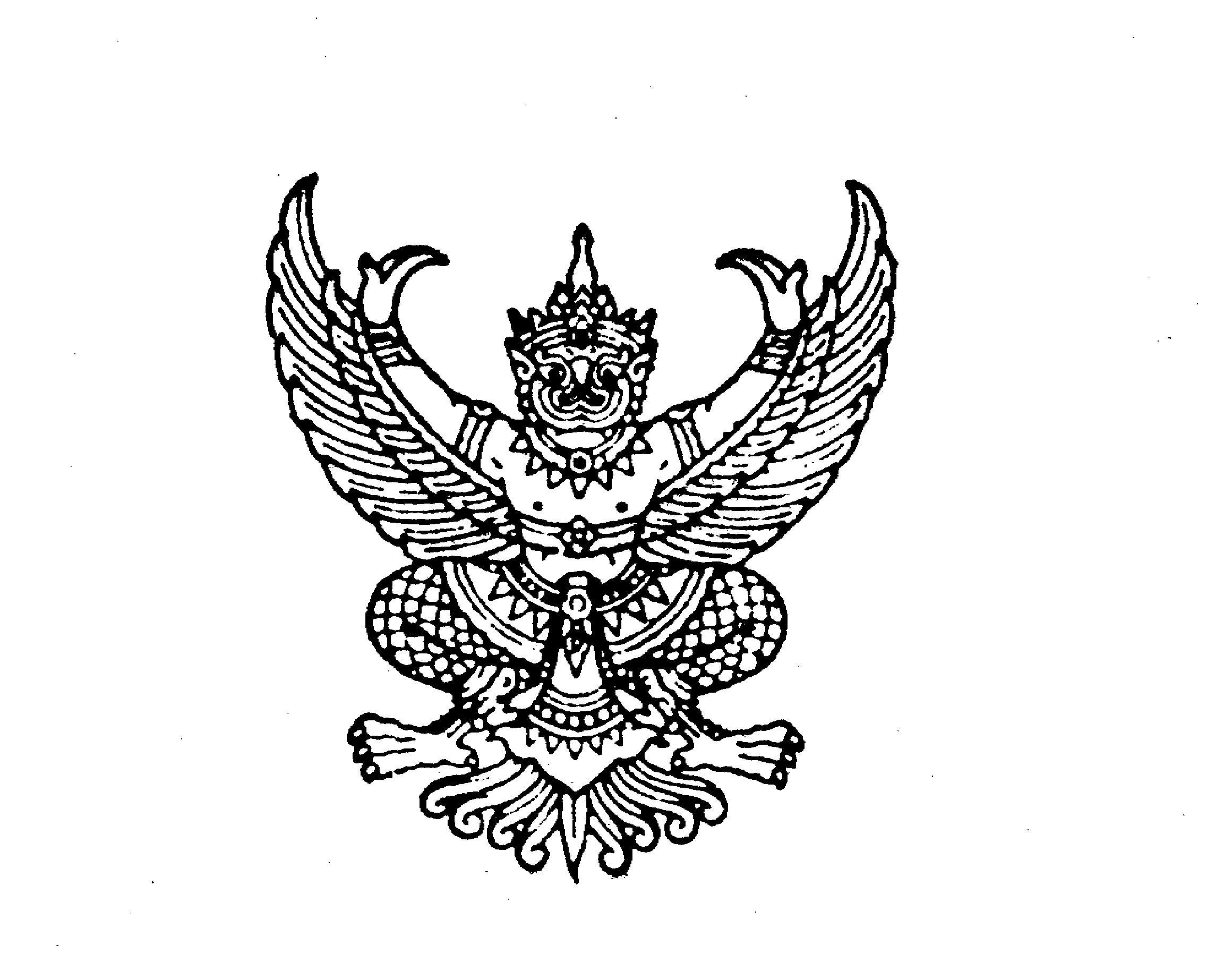 ที่  มท 0810.7/ว		                                      กรมส่งเสริมการปกครองท้องถิ่น							       ถนนนครราชสีมา เขตดุสิต กทม. 10300    	  พฤษภาคม  2566เรื่อง	การประเมินผลการปฏิบัติราชการของข้าราชการในสังกัดกรมส่งเสริมการปกครองท้องถิ่น 
สำหรับรอบการประเมินที่ 2 ประจำปีงบประมาณ พ.ศ. 2566 ตัวชี้วัดที่ 6เรียน  ผู้ว่าราชการจังหวัด ทุกจังหวัดอ้างถึง  หนังสือกรมส่งเสริมการปกครองท้องถิ่น ที่ มท 0802.2/ว 1559 ลงวันที่ 11 เมษายน 2566สิ่งที่ส่งมาด้วย  QR Code ผลการประเมินฯ						        จำนวน 1 ฉบับ				ตามที่ กรมส่งเสริมการปกครองท้องถิ่นได้แจ้งแนวทางการประเมินผลการปฏิบัติราชการ
ของข้าราชการในสังกัดกรมส่งเสริมการปกครองท้องถิ่น สำหรับรอบการประเมินที่ 2 ประจำปีงบประมาณ 
พ.ศ. 2566 โดยแจ้งแนวทางการประเมินผลการปฏิบัติราชการของสำนักงานส่งเสริมการปกครองท้องถิ่นจังหวัดและปฏิทินการดำเนินการตามแนวทางการประเมินผลการปฏิบัติราชการของสำนักงานส่งเสริม
การปกครองท้องถิ่นจังหวัด ความละเอียดแจ้งแล้ว นั้น		กรมส่งเสริมการปกครองท้องถิ่นพิจารณาแล้ว เพื่อให้การประเมินผลการปฏิบัติราชการ
ของข้าราชการในสังกัดกรมส่งเสริมการปกครองท้องถิ่นสำหรับรอบการประเมินที่ 2 ประจำปีงบประมาณ พ.ศ. 2566 ตัวชี้วัดที่ 6 “ค่าเฉลี่ยผลการประเมินประสิทธิภาพขององค์กรปกครองส่วนท้องถิ่น (Local Performance Assessment: LPA) ประจำปี 2566 รวม 5 ด้าน” เป็นไปด้วยความเรียบร้อย ขอความร่วมมือจังหวัดแจ้งสำนักงานส่งเสริมการปกครองท้องถิ่นจังหวัดดำเนินการตามรายละเอียดตัวชี้วัด ตามกรอบการประเมินผลการปฏิบัติราชการ
ของสำนักงานส่งเสริมการปกครองท้องถิ่นจังหวัด และให้ตรวจสอบผลการประเมินประสิทธิภาพขององค์กรปกครองส่วนท้องถิ่น ประจำปี 2566 ผ่าน QR Code ผลการประเมินฯ โดยกรมส่งเสริมการปกครองท้องถิ่นจะพิจารณา
ผลคะแนนตัวชี้วัดที่ 6 จากระบบการประเมินประสิทธิภาพขององค์กรปกครองส่วนท้องถิ่น และอัปโหลดไฟล์
ผลการประเมินฯ ภายในวันที่ 25 กันยายน 2566 รายละเอียดปรากฏตามสิ่งที่ส่งมาด้วย	จึงเรียนมาเพื่อโปรดพิจารณาขอแสดงความนับถืออธิบดีกรมส่งเสริมการปกครองท้องถิ่นกองพัฒนาและส่งเสริมการบริหารงานท้องถิ่นกลุ่มงานส่งเสริมการบริหารกิจการบ้านเมืองที่ดีท้องถิ่น โทร. 02 241 9000 ต่อ 2322ไปรษณีย์อิเล็กทรอนิกส์ saraban@dla.go.thผู้ประสานงาน 	นายอานนท์ เพชรหนู โทร. 084 878 5970		นายธนสรณ์ จันทร์กระพ้อ โทร. 086 327 1400